BULLETIN ANNOUNCEMENTS FOR BABY FEET CAR MAGNETS:WEEKEND BEFORE BABY FEET MAGNET DISTRIBUTION: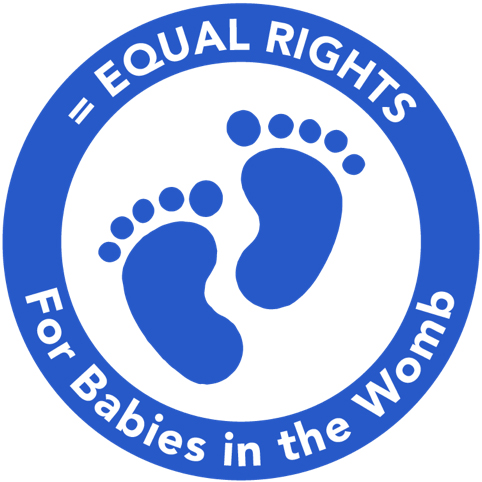 Show your love for babies in the womb!  Get a “Baby Feet” Car Magnet!Symbols are very important in successful social movements. Show your love for babies in the womb and their families by putting a “baby feet” magnet on your car. There will be volunteers at the doors of the church NEXT WEEKEND giving out baby feet magnets. Please get one and put one on your car. (There is no charge but donations are gratefully accepted.) To get a car magnet by mail, email: BabyFeetMagnet@gmail.com with your name and mailing address or call: 973-497-4500. Let’s get this symbol all over the roads of New Jersey! WEEKEND AFTER BABY FEET MAGNET DISTRIBUTION:Show your love for babies in the womb!  Get a “Baby Feet” Car Magnet!Symbols are very important in successful social movements.  Show your love for babies in the womb and their families by putting a “baby feet” magnet on your car.  Last weekend we gave away ____ car magnets!  If you would like a “baby feet” car magnet, email: BabyFeetMagnet@gmail.com with your name and mailing address or call: 973-497-4500.  Let’s get this symbol all over the roads of New Jersey!ANUNCIOS DEL BOLETÍN PARA IMANES PARA COCHES CON PIES DE BEBÉ:FIN DE SEMANA ANTES DE LA DISTRIBUCIÓN DEL IMÁN DE PIES DE BEBÉ:¡Muestre su amor por los bebés en el útero! ¡Consiga un imán para el automóvil “Baby Feet”! Los símbolos son muy importantes en los movimientos sociales exitosos. Muestre su amor por los bebés en el útero y sus familias colocando un imán de "pies de bebé" en su automóvil. Habrá voluntarios en las puertas de la iglesia el PRÓXIMO FIN DE SEMANA repartiendo imanes de pies de bebé. Por favor, consiga uno y coloque uno en su coche. (No hay ningún cargo, pero las donaciones se aceptan con gratitud). Para obtener un imán para automóvil por correo, envíe un correo electrónico a: BabyFeetMagnet@gmail.com con su nombre y dirección postal o llame al: 973-497-4500. ¡Pongamos este símbolo en todas las carreteras de Nueva Jersey!FIN DE SEMANA DESPUÉS DE LA DISTRIBUCIÓN DEL IMÁN DE PIES DE BEBÉ:¡Muestre su amor por los bebés en el útero! ¡Consiga un imán de coche "Baby Feet"! Los símbolos son muy importantes en los movimientos sociales exitosos. Muestre su amor por los bebés en el útero y sus familias colocando un imán de "pies de bebé" en su automóvil. ¡El fin de semana pasado regalamos ____ imanes para autos! Si desea un imán para automóvil con “pies de bebé”, envíe un correo electrónico a: BabyFeetMagnet@gmail.com con su nombre y dirección postal o llame al: 973-497-4500. ¡Pongamos este símbolo en todas las carreteras de Nueva Jersey!